الإسم:______________________________________________________الرقم 4الرقم 51-أضف أوراق للوردة حتى يصبح لديها 5 أوراقضع دائرة حول المجموعة التي تحتوي على 5 أشياءكم تفاحة موجودة على الصحن؟ 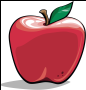 ارسم الرقم المطلوب من التفاحات:2-	3-	5-لون العدد المطلوب في كل مجموعة5                                                              3                                                           2               علامات ال" >,<"اكتب الرقم المفقود في كل مجموعة:          2      >   ___                                    ___  <     5          احسب الأشياء في كل مجموعة ثم ضع علامة > أو < في كل صندوق: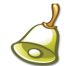 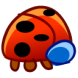 لون القلب إذا كانت المعادلة صحيحة:            5 > 4                                          3 < 2             1 > 5                                          2 < 3قارن بين الأرقام ثم ضع علامة < أو > كيف ما يجب:3                  5        2               3        4علامة الزائد2.ضع علامة الزائد في الصناديق الفارغة: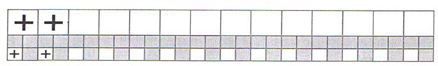 3. انظر للصور, ثم في كل صندوق, اكتب الرقم الصحيح: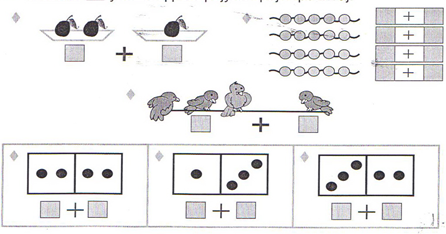 علامة ال – (الناقص)عملية الطرحاكتب الرقم الصحيح في الصندوق الفارغ: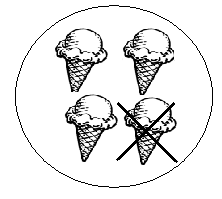 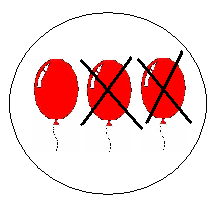                      4 – 1 =                                                     3 – 2 = انظر إلى الصور, ثم ضع الرقم المناسب في الصندوق الفارغ: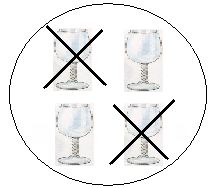 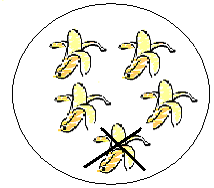                           4 –  =                                                   – 1 = انظرإلى الصورة ثم اصنع معادلة تصف الصورة: ___________________________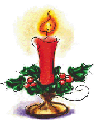 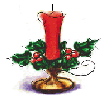 Take a good look at the picture and write what you see on the line next to the numbers.عملية الحساب:ضع مجموع الأرقام التالية:2 and 5 ______6 and 3 ______7 and 0______1 and 8______2 and 2______احسب كم دائرة موجودة في كل جناح لهذه الفراشة: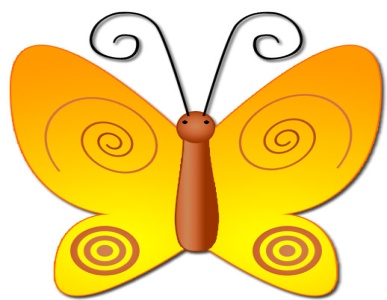          ____ + ____  = ____ مجموع الأرقام هو:الرقم _____ هو المجموعبيرا لديه 7 حجرات, حصل على 3 اضافية, الآن لديه ___ + ___ = _______عندما حسب المجموع, حصل على: ________________عملية الطرح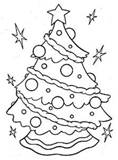 احسب الفرق بين الأرقام التالية:9 و 2 : _________________________________________   10 و4: _______________________________________املأ الجدول التالي:احسب الناتج إذا: المطروح 2 و المطروح منه 8: ______ - _____ = _______المطروح 1 والمطروح منه 6: ______ - ______= _______ضع دائرة على المطروح منه:6-5=13-3=0المطروح منه هو الرقم الذي يلي الرقم 7. المطروح هو الرقم قبل الرقم 4, احسب الفرق بين الرقمين:الطرح, المطروح, والمطروح منهميلوش لديه 6 سمكات, إذا اعطى سمكة واحدة لأخته, كم سمكة سوف تبقى معه: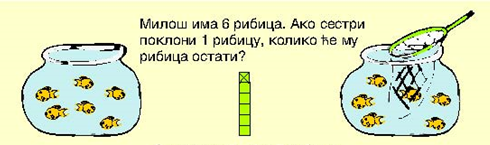 سيكون لديه 6-1 = 5 سمكاتالأرقام التي نطرحها:    المطروح منه            المطروح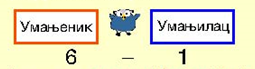 6-1 يسمى الطرح بين الرقم 6 والرقم 1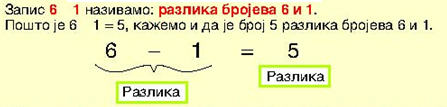 احسب الفرق: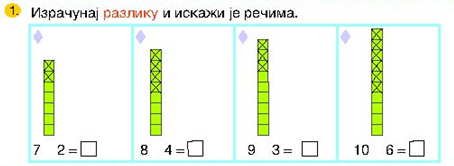 املأ الجدول:المطروح منه 9 والمطروح 5, احسب الفرق:________________________________صفر:1. بناءً على المجموعات المحددة ، اكتب الأرقام في المربعات واحسب:          4         +                  =                                                        +                   =                                  =                                                    +	=2. احسب واشطب العدد المحدد  للمربعات كما يلزم:           2-2=0                                 3-3= ___           4+0= ___           1-1= ___                                   5+0= ___         3. اكتب الرقم المناسب في الفراغات:                     1+0=1                       0+5=__           2- __=2                     __+0=2            __- 0=5                      4-0=__                3+0=__                     احسب التالي:علامة ال+ تقرأ ك"زائد"علامة ال+ تقرأ ك"زائد"2+1 تقرأ ك" اثنان زائد واحد"2+1 تقرأ ك" اثنان زائد واحد"	المطروح منه5910المطروح255الفرق/الناتج3المطروح منه6810المطروح254الفرق/الناتج4